IDENTIFICAÇÃOINFORMAÇÕES DA PROPOSTAQUADRO DE PRODUTOS E SERVIÇOS CONTRATADOS/ADQUIRIDOS* Todos os produtos/serviços listados devem ser comprovados nos quadros abaixo.COMPROVANTE DE GASTOS – NOTAS FISCAISCOMPROVANTE DE GASTOS - DECLARAÇÕESLISTAS DE PRESENÇA (QUANDO HOUVER) IMAGENS DA EXECUÇÃO EVENTO/PROJETO/ATIVIDADERELATÓRIO DESCRITIVO DO EVENTO/PROJETO/ATIVIDADEOBSERVAÇÕES__________________, ______de _____________de 2018._________________________________________________Assinatura do/a estudante proponenteNomeMatrículaCampusTelefoneEventoPeríodo de realizaçãoCampus Nº de participantesNºProdutos/Serviços *Quant.ValorOBS.Custo final:Custo final:Custo final:Custo final: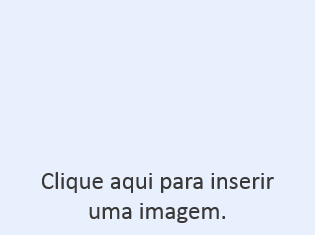 